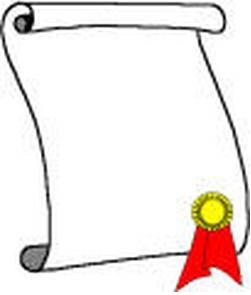 NOTE FINALE :			/10	(coefficient ……)Les 6 points du permis à respecterAvertissements (2 maximum)Je ne respecte pas les règles du permis : je perds des pointsJe me ressaisis et je récupère des pointsCOMPORTEMENTJe suis attentif en classe.(-0,5 point si je ne suis pas attentif et me disperse trop)Je lève le doigt pour prendre la parole et ne coupe pas le professeur quand il parle.(-0,5 point si je ne respecte pas cette règle)Je ne bavarde pas avec mon voisin pendant le cours et suis respectueux du professeur.(-1 point en cas de bavardages ou d’insolence envers le professeur)TRAVAILJe réalise mes exercices à la maison.(-1 si les exercices ne sont pas faits)J’apprends régulièrement ma leçon à la maison.(-1 si la leçon n’est pas apprise comme elle devrait l’être)MATERIELJ’ai apporté mon matériel comme je le dois (cahier, manuel) pour pouvoir travailler.(-0,5 en cas d’oubli)TOTAL